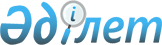 Қазақстан Республикасы Үкiметiнiң 2003 жылғы 19 тамыздағы N 824 қаулысына толықтыру енгiзу туралы
					
			Күшін жойған
			
			
		
					Қазақстан Республикасы Үкіметінің 2004 жылғы 13 қаңтардағы N 33 қаулысы. Күші жойылды - ҚР Үкіметінің 2009 жылғы 29 сәуірдегі N 598 Қаулысымен       Ескерту. Қаулының күші жойылды - ҚР Үкіметінің 2009 жылғы 29 сәуірдегі N 598 Қаулысымен.       Қазақстан Республикасының Үкiметi қаулы етеді: 

      1. "Ұлттық ақпараттық технологиялар" жабық акционерлiк қоғамын басқарудың кейбiр мәселелерi туралы" Қазақстан Республикасы Үкiметiнiң 2003 жылғы 19 тамыздағы N 824 қаулысына мынадай толықтыру енгiзiлсiн: 

      1-тармақтың 1) тармақшасы мынадай мазмұндағы жетiншi абзацпен толықтырылсын: 

      "Өтепов Эдуард Карлұлы - Қазақстан Республикасы Қаржы министрлiгiнің Мемлекеттiк мүлiк және жекешелендiру комитетi төрағасының бiрiншi орынбасары". 

      2. Осы қаулы қол қойылған күнiнен бастап күшiне енедi.       Қазақстан Республикасының 

      Премьер-Министрі 
					© 2012. Қазақстан Республикасы Әділет министрлігінің «Қазақстан Республикасының Заңнама және құқықтық ақпарат институты» ШЖҚ РМК
				